Davydov OlegExperience:Position applied for: 3rd EngineerDate of birth: 01.03.1988 (age: 29)Citizenship: UkraineResidence permit in Ukraine: NoCountry of residence: UkraineCity of residence: MykolayivPermanent address: Nikolaev str. Matrosova 39Contact Tel. No: +38 (063) 996-90-14E-Mail: olejan0@gmail.comU.S. visa: NoE.U. visa: NoUkrainian biometric international passport: Not specifiedDate available from: 20.01.2014English knowledge: ModerateMinimum salary: 1 $ per month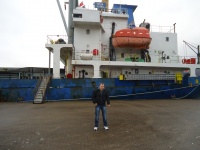 PositionFrom / ToVessel nameVessel typeDWTMEBHPFlagShipownerCrewing3rd Engineer18.02.2013-25.10.2013Ocean GloryGeneral Cargo6063MAK2060maltaLorand shipping limited&mdash;3rd Engineer17.01.2012-29.08.2012EMRE KOSEGeneral Cargo6500MAK1980MALTAABEL MARITIME LTD&mdash;3rd Engineer00.00.0000-00.00.0000PrimeDry Cargo2452SKL1030San-VinsentPremier shipping3rd Engineer00.00.0000-00.00.0000Rio TagusGeneral Cargo3000B&W1736San-VinsentZulword Shipping&mdash;Motorman 1st class00.00.0000-00.00.0000Messenger KGeneral CargoDaihatsu2206San-Vinsent&mdash;